Opplæringsplan Julie, oppstart 24.09.2014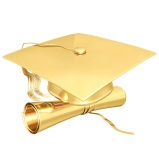 Personalmedarbeider, MOFA/IBMPersonalmedarbeider, MOFA/IBMPersonalmedarbeider, MOFA/IBMHvaHvordanMed hvemNårMottakOppstartsmøte, gjennomgang av mottaksskjema	Oddveig24. sept, BBBForberedelserPåmelding til kurs Ephorte/PAGApost-at-IBMOverføre pågående saker i ePhorteTilgang til IBM-nettet, SkuleDiverse rettigheter/systemerNøkler/telefonGerd/OddveigOddveigStigTorsteinGerd/StigEliUke 39Uke 40Uke 39ASAP ASAPASAP Opplæring ved fakultetetGerd/Stig22. sept--Gjennomgang av personalmappene ved instituttetVi går gjennom fellesmappene for personalfeltet ved instituttet, hva vi har, hvorfor vi har det, og Julies oppgaver inne på disse mappeneLinda26.sept, kl 13:15, BBBBli kjent med de nærmeste kollegaene 1Delta på «gruppemøter» - gjøre avtaler Oddveig, Torhild, Birgitte 29.september personalmøte kl 12, lite møterom 6.etg  RekrutteringsstatusFaste møter hver 3. ukeMarianne/Oddveig29. sept, kl 10, BBBBli kjent med ledermøtet ved instituttetDeltar sammen med Stig på instituttets ledermøte som normalt er hver tirsdag kl 11:30Stig/Oddveig30. sept., kl 11:30, BBBBli kjent med Teknisk Fellesavdeling og BB-byggetBygget er et høyteknologisk bygg, som det er viktig å være kjent med, hvilke arbeidsoppgaver som utføres og i hvilke miljø.BårdTBDBli kjent med studieadm ved IBMHvilke berøringspunkter/leveranser mellom Julie og studieadmMarenTBDBli kjent med økonomiadm ved IBMHvilke berøringspunkter/leveranser mellom Julie og økonomiadmJanneTBDBli kjent med forskningsadm ved IBMHvilke berøringspunkter/leveranser mellom Julie og AmraAmraTBDOppfølgings-møteEtter en liten uke ved IBM, planlegger vi en fot i bakken med LindaLindaFørste uke i oktoberInternseminarInstituttadministrasjonen skal ha en samling. Deler av samlingen blir sammen med Kjemisk institutt.komite27.-28. oktInstitutt-spesifikke oppgaverNyhetsbrevStian, AmraTBDInstitutt-spesifikke oppgaverHMSUOddveig29. sept, kl 13, BBB